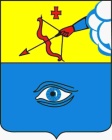 ПОСТАНОВЛЕНИЕ___21.09.2020___                                                                                    № __17/64__ г. ГлазовО внесении изменений в реестр мест (площадок) накопления твердых коммунальных отходов  на территории муниципального образования «Город Глазов», утвержденный постановлением Администрации города Глазова от 28.12.2018 № 17/68Руководствуясь Федеральным законом от  06.10.2003 № 131-ФЗ «Об общих принципах организации местного самоуправления в Российской Федерации», статьей 13.4 Федерального закона от 24.06.1998 № 89-ФЗ «Об отходах производства и потребления», постановлением  Правительства Российской Федерации  от 31.08.2018 № 1039 «Об утверждении Правил обустройства мест (площадок) накопления  твердых коммунальных отходов и ведения  их реестра»,  в связи с принятием приказов начальника управления жилищно-коммунального хозяйства, наделенного правами юридического лица, Администрации города Глазова от 10.09.2020  № 107,от 14.09.2020 № 108, от 15.09.2020 № 109-111  «О включении сведений о месте (площадке) накопления твердых коммунальных отходов в реестр»П О С Т А Н О В Л Я Ю:Внести в реестр мест (площадок) накопления твердых коммунальных отходов на территории муниципального образования «Город Глазов», утвержденный постановлением Администрации города Глазова от 28.12.2018 № 17/68  изменения, дополнив его пунктами  468-472 согласно Приложению № 1 к настоящему постановлению.Настоящее постановление подлежит официальному опубликованию в средствах массовой информации и на официальном сайте муниципального образования «Город Глазов» в информационно-телекоммуникационной сети «Интернет».Контроль за исполнением настоящего постановления возложить на заместителя Главы Администрации города Глазова по вопросам строительства, архитектуры и жилищно-коммунального хозяйства С.К. Блинова.Приложение № 1к постановлению Администрации города Глазова от 21.09.2020  №_17/64_Администрация муниципального образования «Город Глазов» (Администрация города Глазова) «Глазкар» муниципал кылдытэтлэн Администрациез(Глазкарлэн Администрациез)Глава города ГлазоваС.Н. Коновалов№п/пМесто нахождения мест (площадок) накопления твердых коммунальных отходовМесто нахождения мест (площадок) накопления твердых коммунальных отходовМесто нахождения мест (площадок) накопления твердых коммунальных отходовМесто нахождения мест (площадок) накопления твердых коммунальных отходовТехнические характеристики мест (площадок) накопления твердых коммунальных отходовТехнические характеристики мест (площадок) накопления твердых коммунальных отходовТехнические характеристики мест (площадок) накопления твердых коммунальных отходовТехнические характеристики мест (площадок) накопления твердых коммунальных отходовТехнические характеристики мест (площадок) накопления твердых коммунальных отходовСобственники мест (площадок) накопления твердых коммунальных отходовИсточники образования твердых коммунальных отходовПериодичность вывоза№п/пУлица№ домаДолготаШиротаВид места (площадки)Используемое покрытиеПлощадь, м2Количество размещенных контейнеров, (количество планируемых к размещению контейнеров)Объем контейнера, м3Собственники мест (площадок) накопления твердых коммунальных отходовИсточники образования твердых коммунальных отходовПериодичность вывоза468Пряженникова1058.13650252.648908площадкаБетон830,75Публичное акционерное общество «Коммерческий центр» основной государственный регистрационный номер 1027700077570 427626, Удмуртская Республика, город Глазов, улица Пряженникова, дом 10Ул. Пряженникова, 101 раз в месяц469Толстого4558.13788652.691641площадкабетон310,75МБОУ «Гимназия № 14» основной государственный регистрационный номер 1021801092060 427628, Удмуртская Республика, город Глазов, улица Толстого, дом 45Ул. Толстого, 452 раза в неделю470Юкаменская3358.12820352.651798площадкабетон420,65ООО ППФ «Технические системы» основной государственный регистрационный номер 1081837001267 427622, Удмуртская Республика, город Глазов, улица Юкаменская, дом 33Ул. Юкаменская,337 раз в неделю471Колхозная1258.12329052.665975площадкаасфальт6,710,75МБОУ «Средняя общеобразовательная школа № 16» основной государственный регистрационный номер 1021801093050 427621, Удмуртская Республика, город Глазов, улица Колхозная, дом 12Ул. Колхозная,122 раза в неделю472Красногорский тракт1558.11938352.711490площадкабетонная7,220,75ООО «Глазовский комбикормовый завод» основной государственный регистрационный номер 1021801091806 427629, Удмуртская Республика, город Глазов, улица Красногорский тракт, дом 15Ул. Красногорский тракт, 152 раза в неделю